Unit 18 Date__________________ Name and Surname_____________________________LISTENINGListen to short dialogues. Match the types of weather (A-J) with the corresponding days of the week/parts of the day 1-10.thunderstorm – гроза                                       foggy – туманно 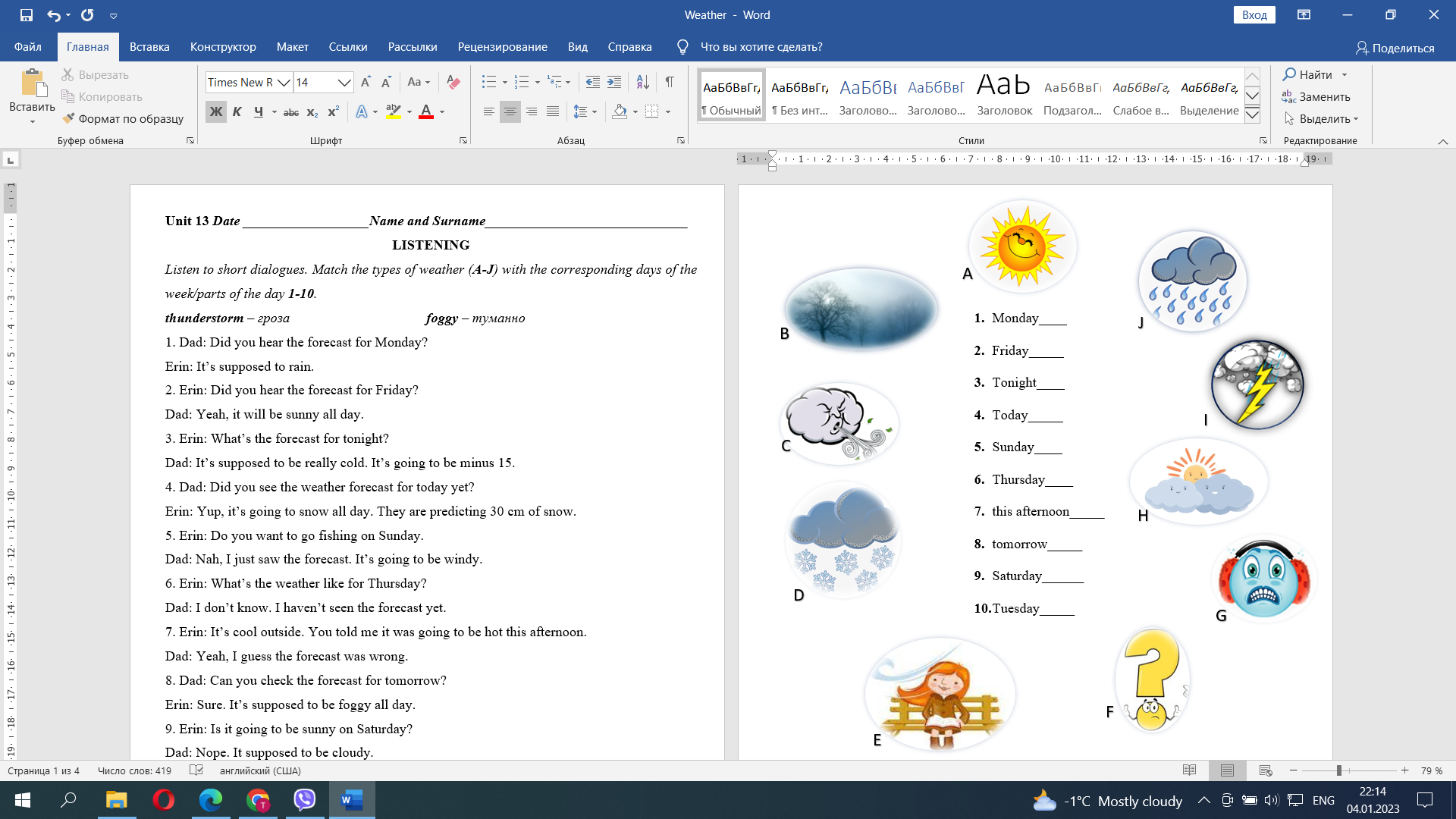 VOCABULARY AND READINGRead three short texts about kids` summer plans. For questions (11-16) write A for Anna, S for Skyler and B for Ben.                                                            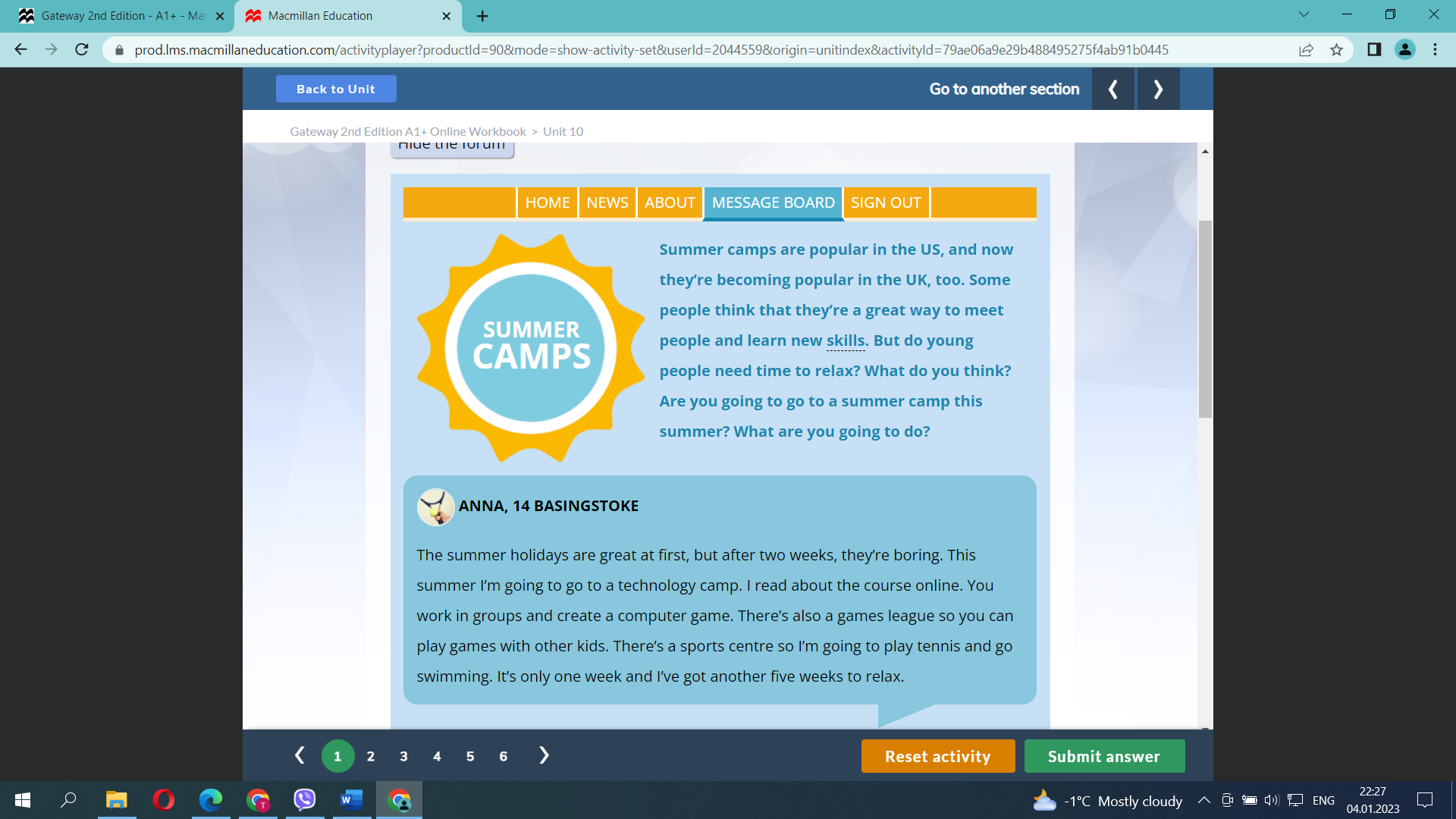 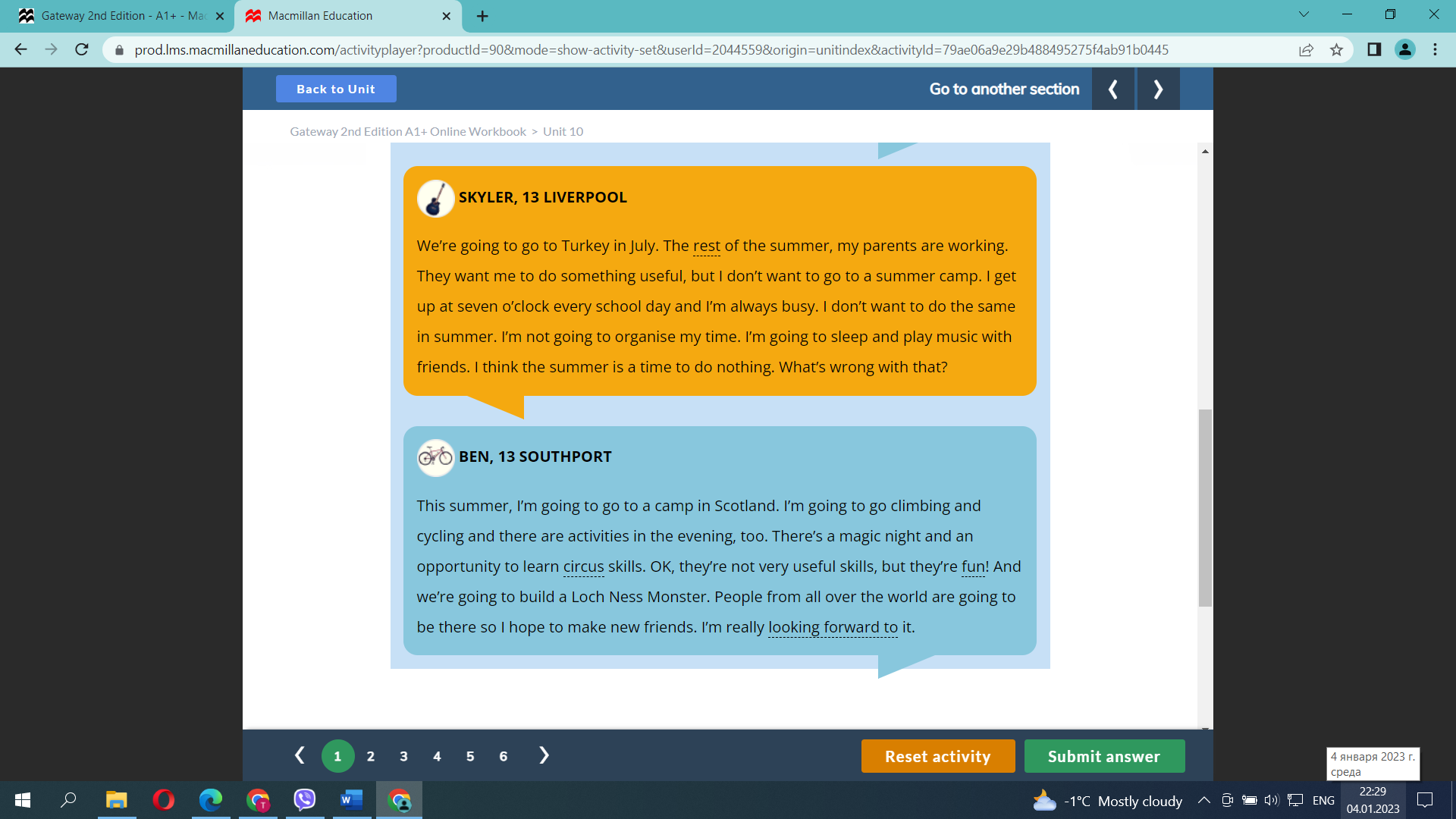 Which of the children_____?wants to sleep long in summer______wants to play a sports game in summer_____can play computer games with other children_____can ride a bike in the camp_____doesn`t want to spend time at a summer camp____wants to make new friends_____Complete the sentences (17-22) with the given words.When the weather is bad I usually _____________________________ the bus to school.I don`t like sleeping in a________________________________. It`s too uncomfortable.Every summer we _____________________ a different country when we go on holiday.Do you usually_____________________________ for the airport early in the morning?They would like to ______________________________________ to Spain next winter.Does your dad usually ______________________________ at a hotel on business trips?GRAMMARComplete the sentences (23-28) with  it or it`s.23. Some people don`t like winter because_________________________________ too cold. 24. This dress is beautiful. I want to buy___________________________________________. 25. Tim can`t fly by plane. He thinks ____________________________________ dangerous.  26. You must see that old castle. __________________________________________amazing. 27. Where`s my camera? I can`t find _____________________________________________.28. __________________________________________________ often rains here in autumn.Complete the sentences (29-34) with for, until, with.29. You can stay at this hotel ______ next Monday.a) for                                                b) with                                        c) until30. Read the book _________ two more days and return it to the library!a) until                                              b) for                                          c) with 31. We`re on holiday in Italy _______ two weeks. a) with                                              b) for                                           c) until32. I`d like some bread _________ my soup.a) until                                               b) with                                       c) for33. My brother often plays _______ our dog in the park.a) with                                                b) until                                      c) for34. Don`t stay _____ late at night, you need to wake up early tomorrow!a) for                                                  b) with                                       c) until Your mark________________leave            tent            stay            travel          visit              catch 